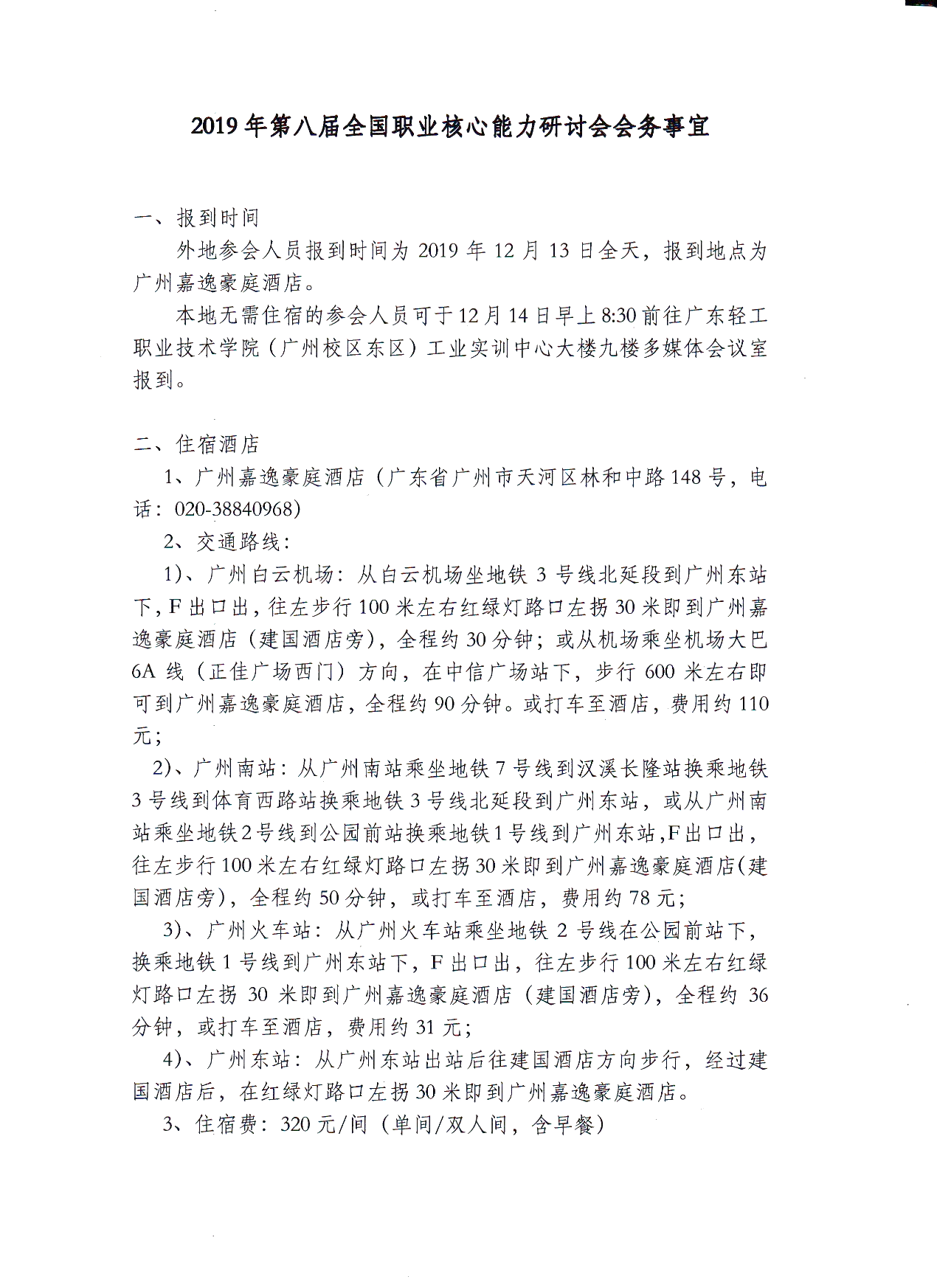 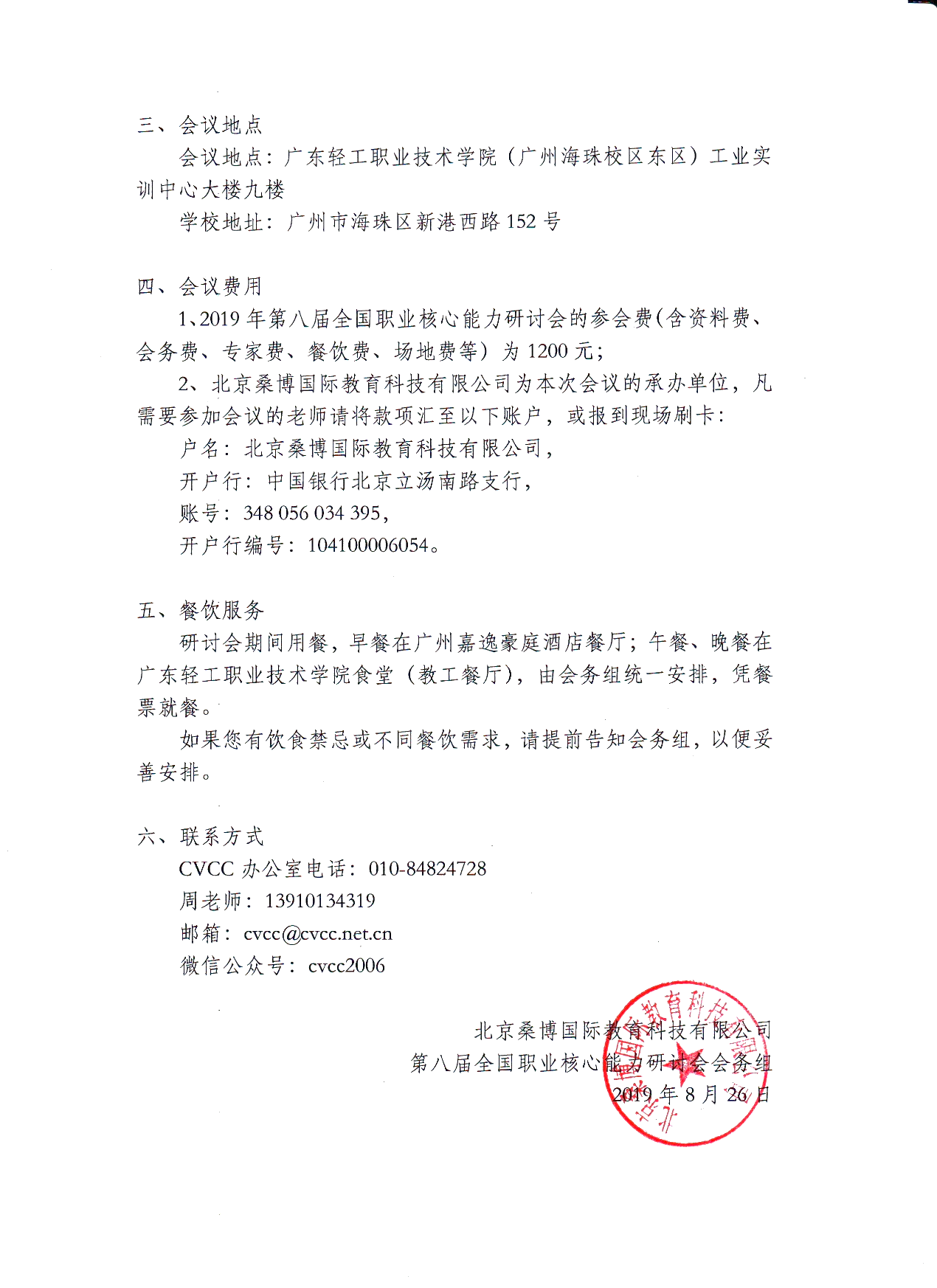 附：参会回执单位名称单位名称住宿要求住宿要求姓名性别职务职称手机号电子邮箱微信号标间单间